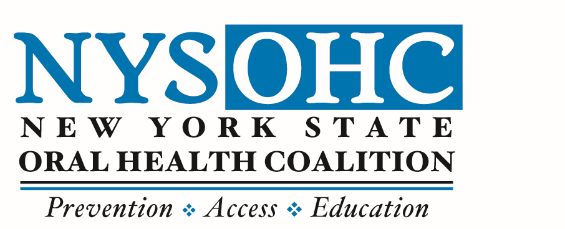 NOMINATION FORMDr. Thomas R. Curran Fluoridation Excellence Award - 2023The Dr. Thomas Curran Fluoridation Award is given to an individual, group of individuals, or organizations for outstanding contributions toward the progress of maintaining or expanding fluoridation in New York State.  This award recognizes Dr. Curran’s dedication to improving the oral health of fellow New Yorkers.Dr. Thomas Curran has a long history of volunteerism on behalf of improving oral health in New York. His contributions have made a profound impact in efforts to protect and expand fluoridation of public water systems. Dr. Curran has spent years understanding the health benefits as well as the technical aspects of fluoridation and has generously shared his findings with government officials, health advocates and health providers. For years Dr. Curran has traveled the state, without reimbursement or recognition, to provide crucial testimony at public health and municipal hearings to promote fluoridation and oral health. His work has prevented dental decay and improved the health of generations of New Yorkers.  Nominee:Individual(s), coalition, agency, organization, or community (please add second page if needed):First Name: ___________________________ 		Last Name: ___________________________Title: ________________________________Organization: _________________________________________________________________________Mailing address: ______________________________________________________________________Phone: _______________________________Email: ______________________________________________________________________________Please describe why you are making this nomination in 500 words or less using these criteria:Understands the importance of oral health for all New YorkersIs eager to share the message about the importance of fluoridation to the publicIs motivated to advocate with policy makers and elected officials for inclusion of fluoridation in community water suppliesKeeps fluoridation at the forefront of community public health agendasHelps problem solve when challenges get in the way of fluoridationSeeks to recruit diverse and interested individuals and groups to the fluoridation fightNomination: [Insert text]Nominator:Your name: ____________________________________________________________________________Phone: _____________________________Email: ________________________________________________________________________________